       MANUFACTURED HOME COMMUNITY OWNERS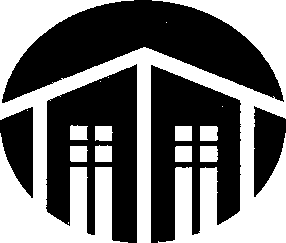 Application For MembershipMEMBERSHIP CATEGORY (check one and proceed to appropriate section of application)	COMMUNITY			  Consists of manufactured home communities.	INDUSTRY SERVICE MEMBER	  Consists of those supportive of the manufactured housing industry.	PROVISIONAL MEMBER	  Consists of those communities in the planning stages or under construction.COMMUNITY OR PROVISIONAL MEMBER INFORMATIONCommunity Name:							No.of Spaces		County			Address:															City:								State:			Zip:				Phone:(       )			Fax:(       )		E-Mail:								OWNER/MANAGING AGENT INFORMATIONOwner:								Managing Agent:						Address:															City:								State:			Zip:				Phone:(       )			Fax:(       )			E-Mail:							COMMUNITY MEMBERSHIP INVESTMENTDues=Total number of spaces x $8.00	$			*PAC= Total number of spaces x $5.00	$			Amount of check enclosed			$			Applicant agrees to uphold Code of Ethics and to maintain membership in good standingDate								Authorized Signature* POLITICAL ACTION COMMITTEE (PAC) Contributions to the MHCO Political Action Committee will be used to promote sound legislation, fight radical legislative proposals and support local and state political leaders who foster the growth of our Industry.  Although there is no minimum or maximum contribution, each member is asked to contribute $5 per space to this important program.  Check with you tax adviser for tax credit/deduction information.INDUSTRY SERVICE INFORMATIONCompany Name:							Contact:							Address:										County:					City:								State:			Zip:				Phone:(       )			Fax:(       )		E-Mail:								DESCRIPTION OF COMPANY SERVICES: Describe service(s) provided and/or type of product(s) sold:INDUSTRY SERVICE MEMBERSHIP INVESTMENT:	ANNUAL DUES = $275.00 (enclosed)I certify that neither this firm nor any of it principals own any manufactured home communities or recreational vehicle parks.  Should ownership be acquired, the Association will be notified and the appropriate application submitted.Date								Authorized SignatureMAIL TO: 4055 S. Spencer, Suite 107 ● Las Vegas, NV 89119 ● Phone (702-731-1900 ● Fax (702) 731-2817